СОДЕРЖАНИЕ ПОЯСНИТЕЛЬНАЯ ЗАПИСКАПроцедуру самообследования муниципального дошкольного образовательного учреждения «Детский сад № 2» (далее – МДОУ «Детский сад № 2») регулируют следующие нормативные документы:	• Федеральный закон «Об образовании в Российской Федерации» № 273-ФЗ от 29.12.2012 г. (ст. 28 п. 3, 13, ст. 29 п. 3);	• Постановление Правительства РФ № 582 от 10.07.2013 г. «Об утверждении   Правил размещения на сайте образовательной организации в информационно- телекоммуникационной сети «Интернет» и обновления информации об образовательной организации»;	• Приказ Минобрнауки РФ № 462 от 14.06.2013г. «Об утверждении Порядка проведения самообследования образовательных организаций»;            Приказ Министерства образования и науки Российской Федерации № 1324 от 10.12.2013 г. «Об утверждении показателей деятельности образовательной организации, подлежащей самообследованию»;       • Положение о внутренней системе оценки качества образования.       Цель самообследования - обеспечение доступности и открытости информации о  состоянии развития организации на основе анализа показателей, установленных федеральным органом исполнительной власти, а также подготовка отчета о результатах  самообследования.Задачи самообследования:• получение объективной информации о состоянии образовательного процесса в организации;• выявление положительных и отрицательных тенденций в образовательной  деятельности;• установление причин возникновения проблем и поиск путей их устранения.	В процессе самообследования проводится оценка: образовательной деятельности; системы управления организацией; качества образовательного процесса организации; кадрового, учебно-методического, библиотечно-информационного обеспечения, МТБ; функционирования ВСОКО.Методика самообследования предполагает использование комплекса методов (наблюдение, количественный и качественный анализ продуктов деятельности; анкетирование, собеседование).I. ИНФОРМАЦИОННЫЙ РАЗДЕЛ1. ОБЩИЕ СВЕДЕНИЯ 2.СВЕДЕНИЯ О КОНТИНГЕНТЕ СЕМЕЙ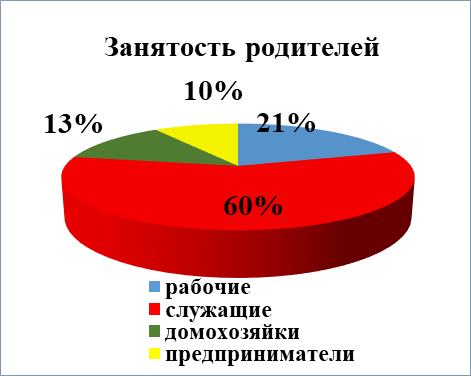 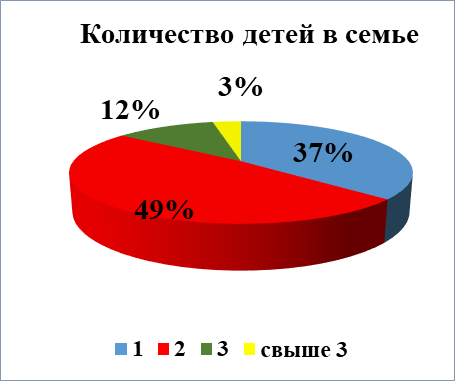 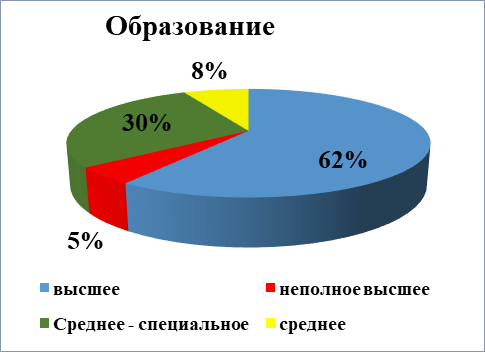 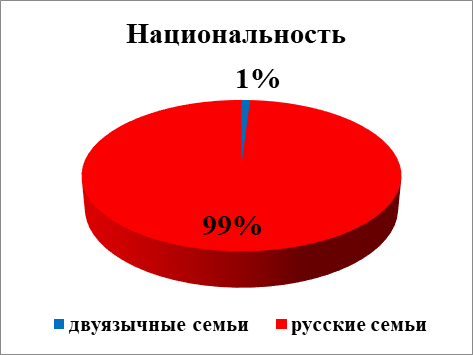 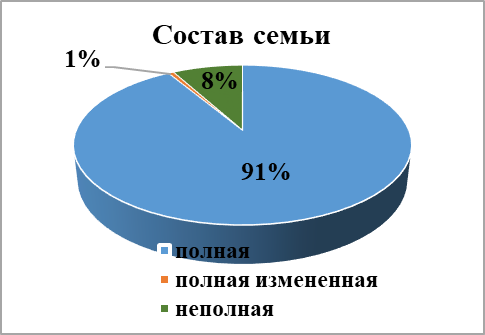 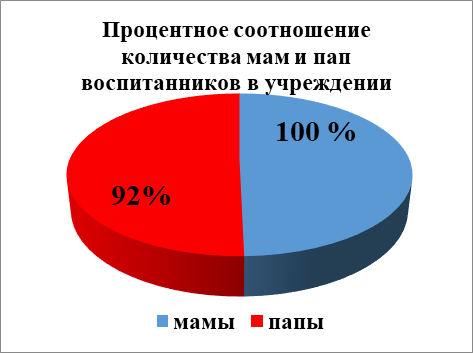 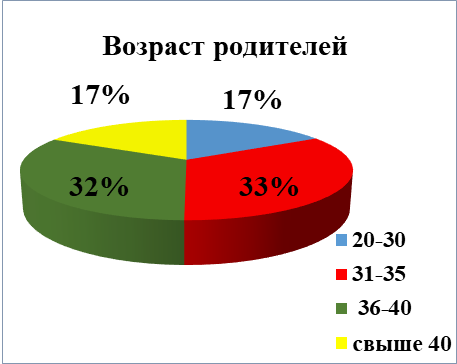 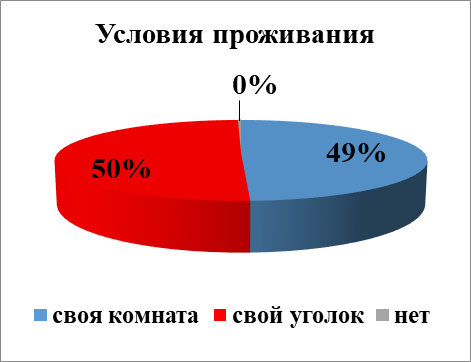 Вывод: Семьи русскоязычные – 99%. Большая доля родителей с высшим, неполным высшим и средне-специальным образованием – 97%. Большинство родителей от 31 года до 40 лет. Служащих и рабочих составляет 81%. Это создает предпосылки для продуктивного взаимодействия. Положительная ситуация с составом семей: преобладание полных семей – 92%.Большинство семей имеют двоих и более детей. 3. СЛУЖБЫ УЧРЕЖДЕНИЯ• Медицинская служба – педиатр, старшая медсестра (с июня 2016 года);• Методическая служба (с июня 2016 года);• Психологическая служба (с августа 2016 года);• Коррекционная служба (с августа 2016 года).4. УСЛУГИ УЧРЕЖДЕНИЯ В 2023 ГОДУ• Консультационный пункт для детей, не посещающих ДОУ (с сентября 2016 года);• Услуга приема детей в режиме кратковременного пребывания (до 5 часов) с питанием.5. УСЛУГИ ДОПОЛНИТЕЛЬНОГО ОБРАЗОВАНИЯ В 2023 ГОДУ- «Школа будущего первоклассника» (познавательное развитие, подготовка к школе);- «Мастерилки», «Мы входим в мир прекрасного» (художественно-эстетическое развитие);- «Шахматы»; «Квантоша» (интеллектуальное развитие);- «Детский фитнес», «Ритмика» (физическое развитие).	Услугами дополнительного образования в 2023 году было охвачены воспитанники от 3 до 7 лет. В диаграмме даны доли детей, обучающихся в объединениях от общего числа воспитанников детского сада.6. ОБРАЗОВАТЕЛЬНОЕ ПРОСТРАНСТВО УЧРЕЖДЕНИЯОборудованы помещения и территории для осуществления образовательной деятельности, консультирования родителей и оказания услуг:• Групповые ячейки;• Музыкальный зал;• Физкультурный зал;• Студия изобразительной деятельности;• Компьютерный класс;	• Кабинет конструирования;• Кабинет для индивидуальных и подгрупповых занятий;• Центр воспитания безопасного поведения вблизи дорог и на транспорте; разметка;• Прогулочные участки;• Постоянно действующие выставки совместного творчества и изобразительных работ; • Центр гражданского воспитания.7. МЕТОДИЧЕСКОЕ ОБЕСПЕЧЕНИЕ- «Программа развития»;- «Образовательная программа дошкольного образования учреждения»;- «Адаптированная образовательная программа дошкольного образования для обучающихся с тяжелыми нарушениями речи»;- «Рабочая программа воспитания»;- «Программа здоровья»;- «Программа внутриорганизационного обучения педагогических работников»;- локальные акты по методическому, организационному, правовому, информационному, финансовому и материально-техническому обеспечению учреждения.8. ВЗАИМОДЕЙСТВИЕ С СОЦИАЛЬНЫМИ ПАРТНЕРАМИС социальными партнерами установлено взаимодействие на договорной основе по разным направлениям образовательной деятельности:Договор с МУК «Централизованная система детских библиотек города Ярославля» года по вопросам реализации познавательного и социально-коммуникативного развития;Договор с ГАУК ЯО «Ярославский художественный музей» от 06.07.2018 года в рамках реализации программы «Мы входим в мир прекрасного» на оказание государственной услуги по публичному показу музейных предметов и музейных коллекций (пролонгирован);ГОУ ЯО «Центр детей и юношества» от 01.09.2023 – договор о сетевой реализации программы по воспитанию безопасного поведения детей вблизи дорог и на транспорте «Лаборатория безопасности»;Договор с ГКУ ЯО «Пожарно-спасательная служба ЯО» - сотрудничество в организации совместных мероприятий по профилактике пожаров;Благотворительный фонд «Клуб Добряков»;ООО «Аконит-ЭКО» - городской проект «Яркая экология» (сбор макулатуры).II. АНАЛИТИЧЕСКИЙ РАЗДЕЛ1. ОЦЕНКА СИСТЕМЫ УПРАВЛЕНИЯ ОРГАНИЗАЦИЕЙСистема управления Система управления дошкольным учреждением – совокупность скоординированных, взаимосвязанных между собой мероприятий, направленных на достижение оптимального результата. В дошкольном учреждении создана гибкая структура управления в соответствии с целями и содержанием всей работы учреждения. Все функции управления — планирование, организация, регулирование, контроль, анализ, стимулирование — обоснованы и направлены на достижение максимального и качественного результата.К коллегиальным органам управления дошкольного учреждения относятся: Педагогический Совет  - постоянно действующий коллегиальный орган самоуправления педагогических работников. Он проводится для рассмотрения и решения основных вопросов учебно-воспитательной работы детского сада. Его деятельность определяется «Положением о педагогическом совете». Результатом деятельности педагогического совета за 2023 год является: планирование и реализация образовательной и воспитательной работы; повышение компетенций педагогов по освоению инновационных педагогических технологий; укрепление материальной базы учреждения за счет развития образовательного пространства и оптимизации центров детской активности, выявление эффективности работы за учебный год и летний оздоровительный период.Общее собрание работников – коллегиальный орган управления, регламентирующий деятельность учреждения. Основными задачами являются: выработка коллективных решений для осуществления единства действий трудового коллектива и объединение усилий для повышения эффективности воспитательно-образовательной работы.Управляющий Совет – коллегиальный орган государственно-общественного управления общеобразовательным учреждением, формируемый посредством выборов, кооптации и назначения. Управляющий совет учреждения состоит из 16 человек: 8 - представители педагогического коллектива, 7 - представители родительской общественности и 1 кооаптивный член. В саду сложилась система взаимодействия с родительской общественностью, при которой родители являются равноправными участниками образовательного процесса. Результатом деятельности управляющего совета за 2023 год является:- достижение открытости системы управления;
- усиление ориентации образования на интересы и запросы родителей;
- укрепление ресурсной базы учреждения;
- доступность информации в части расходования средств;
- уменьшение числа конфликтов.Совет родителей – добровольная общественная организация в МДОУ.  В состав входит 19 родителей. Внутри групп действуют групповые родительские комитеты, разные по количеству членов.Результатом деятельности за 2023 год является:- обеспечение постоянного систематического взаимодействия между учреждением и родительской общественностью (законными представителями);- содействие  родителям в вопросах успешного освоения детьми программы дошкольного образования и укрепления материальной базы учреждения. Члены родительского комитета возложили на себя ответственность за постоянную передачу информации от педагогов и администрации детского сада;- активное участие родителей в жизни детского сада: голосование в конкурсах развивающей среды и творческих работ, участие в субботниках, и т.д., онлайн-анкетировании;- увеличение доли участия родителей в собраниях.В детском саду постоянно действуют комиссии:Комиссия по урегулированию споров между участниками образовательных отношений- первичный орган по рассмотрению конфликтных ситуаций. Цель деятельности - урегулирование разногласий между участниками образовательных отношений по вопросам реализации права на образование (в том числе в случаях возникновения конфликта интересов педагогического работника), применения локальных нормативных актов.В состав комиссии входит 6 человек: 3 педагогических работника и 3 представителя от родительской общественности.Результатом деятельности за 2023 год является решение конфликтных ситуаций внутри группы, без выхода на комиссию.Комиссия по делам несовершеннолетних- коллегиальный, совещательный орган, объединяющий работу педагогов, специалистов и администрации для организации профилактической работы в ДОО. Цель деятельности - организация, координация, реализация психолого-педагогической поддержки детей и семей группы «социального риска», а также находящихся в социально-опасном положении и (или) в трудной жизненной ситуации. Результатом деятельности за 2023 год является:- мониторинг и учет семей категории «социального риска»;- низкий процент семей категории «социального риска».Общими результатами за 2023 год стали: открытость системы управления; усиление ориентация образования на интересы потребителей; укрепление материальной базы детского сада; прозрачность расходования средств; уменьшение числа конфликтов; активное участие родителей в совместных мероприятиях детского сада, благоустройстве сада.2. ОЦЕНКА КАЧЕСТВА УЧЕБНО-МЕТОДИЧЕСКОГО ОБЕСПЕЧЕНИЯВ учреждении реализуется Программа развития на 2022-2026 гг, генеральными целями которой является:► Оптимизация управленческих процессов учреждения для  повышение качества образовательных, здоровьеформирующих и коррекционных услуг в организации, с учетом специфики и контингента возрастных и индивидуальных особенностей детей► Модернизация системы управления образовательной, инновационной и финансово-экономической деятельностью организации.► Обеспечение доступности дошкольного образования, равных стартовых возможностей каждому ребенку дошкольного возраста с учетом потребностей и возможностей социума.► Развитие оптимальной среды для поддержания здорового образа жизни воспитанников, улучшение инфраструктуры детского сада.Образовательная программа дошкольного образования учреждения  разработана на основе Федеральной образовательной программы дошкольного образования (далее ФОП ДО), Федерального государственного образовательного стандарта дошкольного образования  (далее – ФГОС ДО), а также в соответствии с федеральными, региональными, муниципальными и институциональными нормативными документами и локальными нормативными актами:1. Уставом МДОУ «Детский сад № 2», утвержденным Приказом департамента образования мэрии города Ярославля от 21.11.2015 № 01-05/930. 2.Лицензией на право ведения образовательной деятельности регистрационный номер 396/16  от 12 августа 2016 года. Образовательная программа дошкольного образовательного учреждения – локальный нормативный акт, определяющий содержание дошкольного образования в дошкольном образовательном учреждении. Программа направлена на выполнение Указов Президента Российской Федерации от 07.05.2018 № 204 «О национальных целях и стратегических задачах развития Российской Федерации на период до 2024 года», от 21.07.2020 № 474 «О национальных целях развития Российской Федерации на период до 2030 года», от 02.07.2021 № 400 «О Стратегии национальной безопасности Российской Федерации», от 09.11.2022 № 809 «Об утверждении Основ государственной политики по сохранению и укреплению традиционных российских духовно-нравственных ценностей». Дорожная карта мероприятий по переходу на реализацию образовательной программы в соответствии с ФОП размещена на официальном сайте  учреждения: https://mdou2.edu.yar.ru/doroga.PDF .Адаптированная образовательная программа дошкольного образования для обучающихся с тяжёлыми нарушениями речи (далее - Программа) разработана в соответствии с Порядком разработки и утверждения федеральных основных общеобразовательных, утвержденным приказом Министерства просвещения Российской Федерации от 30 сентября 2022 г. № 874 (зарегистрирован Министерством юстиции Российской Федерации 2 ноября 2022 г., регистрационный № 70809) и Федеральным государственным образовательным стандартом дошкольного образования1 (далее - Стандарт). Образовательный процесс в ДОУ выстраивается, исходя из индивидуальных особенностей и возрастных возможностей детей, что позволяет реализовать индивидуальную образовательную траекторию для каждого воспитанника детского сада.	Утверждается ежегодно на установочном педагогическом совете.	Полный текст адаптированной Программы размещен на официальном сайте учреждения: https://mdou2.edu.yar.ru/aop-1-803.pdf            Рабочая программа воспитания содержит целеполагание, ожидаемые результаты, описание видов деятельности и условий формирования воспитывающей, личностно развивающей среды.  Программа отражает интересы и запросы участников образовательных отношений:▪ ребенка, признавая приоритетную роль его личностного развития на основе возрастных и индивидуальных особенностей, интересов и потребностей;▪ родителей ребенка (законных представителей) и значимых для ребенка взрослых;▪ государства и общества.Программа воспитания и организация воспитательной работы спланирована с учетом региональной специфики реализации Стратегии развития воспитания в Российской Федерации. Утверждена Приказом заведующего от 11.08.2021 № 33/ОД и принята на Педагогическом совете от 11.08.2021, протокол № 1.Программа здоровья разработана и реализуется с целью сохранения и укрепления здоровья воспитанников. Основными задачами выступают:1. Создать условия для оптимизации качества воспитания и образования воспитанников на основе учета их индивидуальных способностей, склонностей, адаптационно-приспособительных возможностей, особенностей индивидуального психофизического статуса. 2. Улучшить материально-техническую базу учреждения, служащую для формирования, сохранения и укрепления здоровья участников воспитательно-образовательного процесса. 3. Осуществлять медико-физиологический и психолого-педагогический мониторинг и диагностику состояния здоровья воспитанников и педагогов ДОУ. 4. Осуществлять научно-методическое, психологическое, организационное, правовое обеспечение программы.5.  Построить систему непрерывного образования по вопросам формирования, сохранения и укрепления здоровья воспитанников для родителей, педагогов.6. Изучить и внедрить здоровьесберегающие технологий в воспитательно-образовательный процесс учреждения.7. Осуществлять контроль за соблюдением законодательных и нормативных актов, регламентирующих деятельность учреждения в вопросах сохранения здоровья обучающихся и педагогов.            Программа внутриорганизационного обучения педагогических работников на 2021-2024 годы разработана с целью обеспечения условий для                             включения педагогов в процесс повышения профессиональных компетенций и удовлетворения актуальных профессиональных потребностей педагогов. В учреждении созданы условия для обеспечения непрерывного профессионального развития педагогов, совершенствования их профессиональной компетентности в вопросах организации образовательного процесса и организации образовательной деятельности.  Обеспечена  высокая творческая активность педагогов и  образовательного учреждения в целом. Результатом 2023 года является создание гибкой системы непрерывного профессионального развития педагогических кадров учреждения, увеличения доли педагогических работников с первой и высшей категориями, повышение рейтинга образовательного учреждения в районе и городе.             По всем реализуемым программам в ДОУ имеет достаточное методическое обеспечение: укомплектованность методической литературой, учебно-наглядными пособиями и материалами. Технические средства обучение и мультимедийное оборудование систематически используется в образовательном процессе и методической работе в соответствии с гигиеническими нормами.	Вывод: в учреждении разработан комплекс программно-методических материалов, который   пополняется и обновляется в соответствии с современными требованиями. Реализация программ обеспечивает эффективное решение организационных и методических задач в целостности; функционирование организации в режиме развития и повышение ее рейтинга в районе и городе. 3. КАЧЕСТВО КАДРОВОГО ОБЕСПЕЧЕНИЯ3.1.Сведения об образовательном, квалификационном уровне, стаже педагогов3.2. Анализ данных о прохождении педагогами курсов повышения квалификации или переподготовку за последние 3 годаВывод: стабильно высокая доля педагогов, освоивших программы КПК. 3.3. Сведения о прохождении педагогами курсов повышения квалификации за 2023 годВывод: освоено 9 программ курсовой подготовки (678 учебных часов), охвачено 22 педагога (72% от общего числа).3.4.Динамика повышения квалификации педагогов Вывод: Стабильно высокие показатели. Сохранение доли педагогов с высшей и первой категорией – 78% от общего числа. 3.5. Творческая активность учреждения в 2023 годуУЧАСТИЕ ПЕДАГОГОВ В КОНКУРСАХ РАЗЛИЧНОГО УРОВНЯ 2023 УЧЕБНОМ ГОДУ Вывод: Высокая творческая активность учреждения.Информация о творческой активности педагогов и воспитанников размещена на официальном сайте дошкольного учреждения: https://mdou2.edu.yar.ru/nashi_dostizheniya.html3.6. Трансляция опыта работы на уровне образовательной организации3.7. Инновационная деятельностьВ соответствии с Приказом Департамента образования мэрии города Ярославля от  14.07.2022 №01-05/629 на 2022-2023 учебный год учреждению присвоен статус Муниципальной инновационной площадки по проекту:● «Формирование предпосылок функциональной грамотности дошкольников у детей 3-7 лет»;присвоен статус Муниципального ресурсного центра по проекту:● «Цифровая грамотность – стратегия профессионального роста педагогических кадров».В соответствии с Приказом Департамента образования мэрии города Ярославля от  06.07.2023 №01-05/641 на 2023-2024 учебный год учреждению присвоен статус Муниципального ресурсного центра по проекту:● «Цифровая грамотность – стратегия профессионального роста педагогических кадров».	Опыт работы транслировался в рамках мастер-классов и семинаров-практикумов для педагогов муниципальной системы образования:Общие выводы: 	Высокая творческая активность, систематическая трансляция передового педагогического опыта на различных уровнях.4. ОЦЕНКА ОРГАНИЗАЦИИ УЧЕБНОГО ПРОЦЕССАСодержание учебного процесса в ДОУ определяется целями и задачами реализующихся программ, учебным и комплексно-тематическим планами, планом методической работы. Согласно ФГОС ДО, задачи реализуются в различных видах детской деятельности:Содержание обучения в рамках образовательных областей зависит от возрастных и индивидуальных особенностей детей, определяется целями и задачами Программы и реализуется в следующих видах деятельности: общении, игре, познавательно-исследовательской деятельности.В раннем возрасте (1 год - 3 года) - предметная деятельность и игры с составными и динамическими игрушками; экспериментирование с материалами и веществами (песок, вода, тесто и пр.), общение с взрослым и совместные игры со сверстниками под руководством взрослого, самообслуживание и действия с бытовыми предметами-орудиями (ложка, совок, лопатка и пр.), восприятие смысла музыки, сказок, стихов, рассматривание картинок, двигательная активность.Для детей дошкольного возраста (3 года - 8 лет) - игровая, включая сюжетно-ролевую игру, игру с правилами и другие виды игры; коммуникативная (общение и взаимодействие со взрослыми и сверстниками), познавательно-исследовательская (исследования объектов окружающего мира и экспериментирования с ними), а также восприятие художественной литературы и фольклора, самообслуживание и элементарный бытовой труд (в помещении и на улице), конструирование из разного материала, включая конструкторы, модули, бумагу, природный и иной материал, изобразительная (рисование, лепка, аппликация), музыкальная (восприятие и понимание смысла музыкальных произведений, пение, музыкально-ритмические движения, игры на детских музыкальных инструментах) и двигательная (овладение основными движениями) формы активности ребенка.Организованная образовательная деятельность организуется в режиме дня: в утренние и вечерние часы, на прогулке, при проведении режимных моментов.Используемые педагогические технологииПри решении задач образовательной деятельности педагоги применяются следующие педагогические технологии: 1. Технология деятельностного метода «Ситуация» Л.Г.Петерсон представляет собой четкий, эффективный способ взаимодействия с детьми, суть которого заключается в «проживании» детьми преодоления затруднения через выявление и устранение его причин.2. Технология проблемного диалога Е.Л.Мельниковой включает в себя два звена образовательной ситуации – постановку проблемы и поиск ее решения, которые проходят в условиях специально организованного воспитателем диалога.3. К элементам здоровьесберегающей технологии В.Ф.Базарного относится комплекс подходов и оборудования, которые позволяют при организации образовательной деятельности не допускать переутомления. К элементам здоровьесбережения относятся: зрительно-координаторные тренажеры (подвесные и угловые модули), смена динамических поз во время образовательных ситуаций, гендерный подход в организации образовательной среды.4. Технология образовательных проектов Л.В.Михайловой-Свирской освоена воспитателями и специалистами с целью консолидации усилий взрослых для более успешного освоения содержания программы детьми. Основная цель использования технологии – вовлечение в образовательный процесс родительской общественности и социальных партнеров.5. ОЦЕНКА ОРГАНИЗАЦИИ ОБРАЗОВАТЕЛЬНОЙ ДЕЯТЕЛЬНОСТИОбразовательная деятельность в учреждении организована в соответствии с Федеральным законом от 29.12.2021 № 273-ФЗ «Об образовании в Российской Федерации», ФГОС дошкольного образования, СП 2.4.3648-20 «Санитарно-эпидемиологические требования к организациям воспитания и обучения, отдыха и оздоровления детей и молодежи».Образовательная деятельность осуществляется на основании утвержденной образовательной программы учреждения. Уровень развития детей и эффективность организации образовательной деятельности анализируется по итогам систематических педагогических наблюдений и диагностики специалистов. Данные фиксируются в документации «Мониторинг освоения основной общеобразовательной программы», «Внутренняя система оценки качества образования», протоколах психолого-педагогического консилиума.Основной целью образовательной деятельности ДОУ является создание условий для непрерывного накопления ребенком культурного опыта деятельности и общения в процесса активного взаимодействия с окружающей средой, общения с другими детьми и взрослыми при решении задач и проблем, адекватных возрасту: познавательных, социальных, нравственных, исследовательских, художественно-эстетических и др.); в соответствии с возрастными и индивидуальными особенностями, что станет основой формирования в его сознании целостной картины мира, готовности к саморазвитию и успешной самореализации в дальнейшей жизни.5.1. Реализация целей плана методической работы 2022-2023 учебного годаЦЕЛЬ:Реализация Основной образовательной программы дошкольного образования (далее – ООП ДО);  Адаптированной образовательной программ на основе:● оптимизации образовательного пространства учреждения;● развития творческого потенциала педагогов учреждения;● взаимодействия участников образовательных отношений и социальных партнёров.Целями плана методической работы на 2023-2024 учебный год являются: создание условий для реализации обновленной Образовательной программы, разработанной на основе Федеральной образовательной программы дошкольного образования, Рабочей программы воспитания, Программы внутриорганизационного обучения педагогических работников.План методической работы на 2023-2024 год в период с сентября по декабрь 2023 года успешно реализован в соответствии со сроками в полном объеме.5.2.Диагностическо-коррекционное и психолого-педагогическое сопровождение В детском саду функционируют четыре группы комбинированной направленности с обучением детей с тяжелыми нарушениями речи. Постоянно действует психолого-педагогический консилиум, цель которого – своевременное выявление детей с проблемами в развитии, квалифицированная помощь и сопровождения семей, в которых воспитываются дети с особыми возможностями здоровья. С детьми с ОВЗ организуются подгрупповые и индивидуальные занятия с учителем-логопедом и педагогом-психологом. По результатам работы за 2023 год получали логопедическую помощь дети с особыми возможностями здоровья (ОВЗ):6. СОДЕРЖЕНИЕ И КАЧЕСТВО ПОДГОТОВКИ ОБУЧАЮЩИХСЯВ соответствии с целью, деятельность дошкольного учреждения направлена на решение задач, которые можно разделить на три блока: задачи адаптации, задачи социализации, задачи личностного развития.Дошкольное образовательное учреждение осуществляет деятельность по следующим основным направлениям развития детей (согласно основной образовательной программы): • Социально – коммуникативное развитие; • Познавательное развитие; • Речевое развитие; • Художественно – эстетическое• Физическое развитие.Социально-коммуникативное развитие направлено на усвоение норм и ценностей, принятых в обществе, включая моральные и нравственные ценности; развитие общения и взаимодействия ребенка со взрослыми и сверстниками; становление самостоятельности, целенаправленности и саморегуляции собственных действий; развитие социального и эмоционального интеллекта, эмоциональной отзывчивости, сопереживания, формирование готовности к совместной деятельности со сверстниками, формирование уважительного отношения и чувства принадлежности к своей семье и к сообществу детей и взрослых; формирование позитивных установок к различным видам труда и творчества; формирование основ безопасного поведения в быту, социуме, природе.Познавательное развитие предполагает развитие интересов детей, любознательности и познавательной мотивации; формирование познавательных действий, становление сознания; развитие воображения и творческой активности; формирование первичных представлений о себе, других людях, объектах окружающего мира, о свойствах и отношениях объектов окружающего мира (форме, цвете, размере, материале, звучании, ритме, темпе, количестве, числе, части и целом, пространстве и времени, движении и покое, причинах и следствиях и др.), о малой родине и Отечестве, представлений о социокультурных ценностях нашего народа, об отечественных традициях и праздниках, о планете Земля как общем доме людей, об особенностях ее природы, многообразии стран и народов мира.Речевое развитие включает владение речью как средством общения и культуры; обогащение активного словаря; развитие связной, грамматически правильной диалогической и монологической речи; развитие речевого творчества; развитие звуковой и интонационной культуры речи, фонематического слуха; знакомство с книжной культурой, детской литературой, понимание на слух текстов различных жанров детской литературы; формирование звуковой аналитико-синтетической активности как предпосылки обучения грамоте.Художественно-эстетическое развитие предполагает развитие предпосылок ценностно-смыслового восприятия и понимания произведений искусства (словесного, музыкального, изобразительного), мира природы; становление эстетического отношения к окружающему миру; формирование элементарных представлений о видах искусства; восприятие музыки, художественной литературы, фольклора; стимулирование сопереживания персонажам художественных произведений; реализацию самостоятельной творческой деятельности детей (изобразительной, конструктивно-модельной, музыкальной).Физическое развитие включает приобретение опыта двигательной деятельности детей, выполнение основных движений (ходьба, бег, мягкие прыжки, повороты в обе стороны); развитие физических качеств (координация, гибкость, выносливость); организацию работы по формированию опорно-двигательной системы организма, развитию равновесия, координации движения, крупной и мелкой моторики обеих рук; формирование начальных представлений о некоторых видах спорта, овладение подвижными играми с правилами; становление целенаправленности и саморегуляции в двигательной сфере; становление ценностей здорового образа жизни, овладение его элементарными нормами и правилами (в питании, двигательном режиме, закаливании, и т.д.).6.1. Показатели уровня освоения основной общеобразовательной программы дошкольного образованияМониторинг освоения детьми основной общеобразовательной программы организуется по методике «Педагогическая диагностика к комплексной образовательной программе дошкольного образования «Мир открытий», автор-составитель Е.В.Трифонова, научный руководитель Л.Г.Петерсон. Результаты педагогических наблюдений показывают:-  успешное освоение программы по всем образовательным областям;- преобладание детей со средним и высоким уровнем освоения программы;- положительную и достаточную динамику в освоении знаний и формировании умений.Средний показатель освоения программы дошкольного образования за 2023 год составляет:Вывод: оптимальный выбор форм, методов и средств образования, созданы условия для эффективной образовательной работы.6.2. Подготовка детей к школе	В  мае 2023 года организована педагогическая диагностика выпускников дошкольного учреждения к обучению в школе. Использовались методики:- Кумариной Г.Ф. «Готовность детей к школьному обучению»;- Я.Керна-Йирасека «Ориентационный тест школьной зрелости»;- Н.И.Гуткиной «Домики».Мониторингом школьной готовности охвачено:Вывод: положительная динамика в изменении всех показателей , высокая результативность.6.3. Оценка удовлетворенности родителей содержанием, условиями и качеством образовательной деятельности ДОУ в 2023 годуОрганизация образовательного процесса в ДОУ осуществляется в соответствии с годовым планированием, с основной и адаптированной общеобразовательными программами дошкольного образования на основе ФГОС ДО и учебным планом. Дошкольное учреждение имеет высокий рейтинг в городе и районе. По данным анкетирования доля родителей, полностью удовлетворенными в качестве услуг дошкольного учреждения и условиями пребывания ребенка в детском саду составляет 88,3%. Частично удовлетворены 11,7%. Не удовлетворенных нет (см.выдержку из анкетирования в сентябре 2023 года):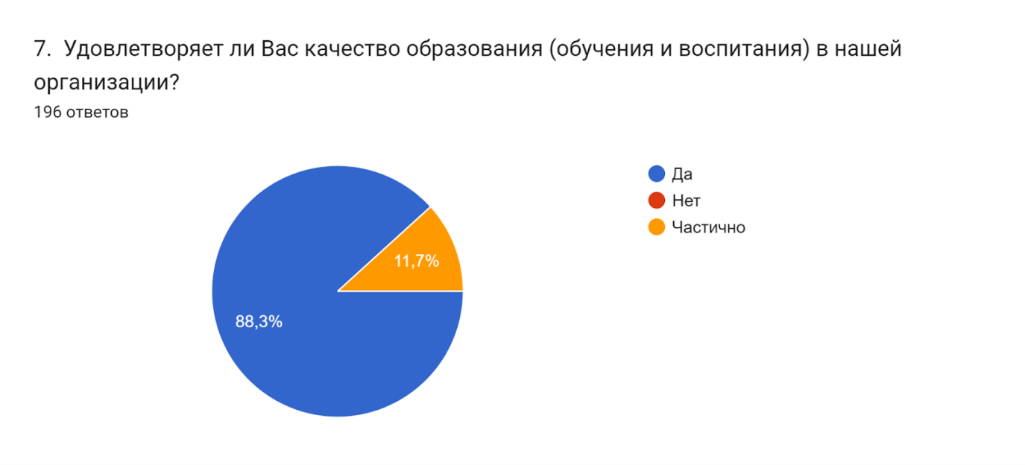 7. ОЦЕНКА БИБЛИОТЕЧНО-ИНФОРМАЦИОННОГО ОБЕСПЕЧЕНИЯБиблиотека, медиотека и видеотека учреждения является составной частью методического обеспечения. Библиотечный и информационный фонды располагаются в методическом кабинете, кабинетах и рабочих местах специалистов – кабинетах, залах, в группах детского сада. Фонды постоянно пополняются с учетом новых требований к организации образования воспитанников. Библиотечный фонд представлен методической литературой, наглядными и практическими материалами по всем направлениям развития воспитанников, образовательным областям основной общеобразовательной программы учреждения. В группах и кабинетах специалистов имеется доступ в интернет, мультимедийное оборудование, библиотека методических материалов в цифровых форматах и на электронных носителях, методические и наглядные пособия, рекомендованные для планирования и реализации образовательной и воспитательной работы, взаимодействия с родителями и социальными партнерами. Каталогизируется подписка не периодические издания.За 2023 год приобретены дополнительно презентационное оборудование, методические пособия по реализации всех направлений дошкольного образования. Обогатилась база методических, практических пособий для организации занятий дополнительного образования.В 2023 году реализована задача по подбору онлайн-ресурсов, поиску подходящих видеоконтентов для организации разных форм сотрудничества с семьями воспитанников, определению электронного ресурса для размещения обучающих материалов, инструкций и методических рекомендаций. В учреждении действуют: официальный сайт; группа ВК.8. ОЦЕНКА РАЗВИТИЯ МАТЕРИАЛЬНО-ТЕХНИЧЕСКОЙ БАЗЫ 	В 2023 году материально-техническая база и образовательное пространство развивались.	Вывод: материальная база учреждения успешно развивается.9. ФУНКЦИОНИРОВАНИЕ ВНУТРЕННЕЙ СИСТЕМЫ ОЦЕНКИ КАЧЕСТВА ОБРАЗОВАНИЯНа основании Закона «Об образовании в Российской Федерации» в МДОУ разработано Положение о внутренней системе оценки качество образования в учреждении.Основными целями функционирования внутренней системы оценки качества образования являются:- формирование единой системы диагностики и контроля состояния образования, обеспечивающей определение факторов и своевременное выявление изменений, влияющих на качество образования в детском саду;- получение объективной информации о функционировании и развитии системы образования в дошкольном образовательном учреждении, тенденциях его измененияи причинах, влияющих на его уровень;- предоставление	всем участникам образовательной деятельности и общественности достоверной информации о качестве образования;- принятие обоснованных и своевременных управленческих решений по совершенствованию образования и повышение уровня информированности потребителей образовательных услуг при принятии таких решений;- прогнозирование развития образовательной системы детского сада.На сайте учреждения размещены ссылки на локальные акты:Приказ об утверждении локальных актов ВСОКО МДОУ "Детский сад №2"Положение о внутренней системе оценки качества образования в МДОУ "Детский сад №2"Программа внутреннего мониторинга качества образования МДОУ "Детский сад №2"Инструментарий ВСОКОЦиклограмма проведения процедур оценки качестваАнкета удовлетворенности родителей (законных представителей)Анкета для педагоговИнформация об аттестации и повышении квалификации педагогов на 19 апреля 2023 г.Паспорт РППС группы 1-3 годаПаспорт РППС группы 3-7 летАналитическая справка  «Мониторинг развивающей предметно-пространственной среды групп и образовательного пространства учреждения»Паспорт кабинета изодеятельностиПрограмма внутриорганизационного обучения педагогических работниковПаспорт развивающей предметно- пространственной среды физкультурного залаОсвоение программ дошкольного образования (ООП, АОП) 2022-2023 учебный годПоказатели взаимодействия с родителямиВывод: В учреждении функционирует система внутренней оценки качества образования, выстроена четкая система методического контроля и анализа результативности воспитательно-образовательного процесса по всем направлениям развития дошкольников и функционирования детского сада в целом. 10. ОБЩИЕ ВЫВОДЫНа основе вышеизложенного можно сделать вывод о том, что в муниципальном дошкольном образовательном учреждении «Детский сад № 2» созданы условия для:- сохранения, укрепления физического и психического здоровья детей;- полноценного личностного роста каждого воспитанника;- получения доступного	и качественного	дополнительного	образования воспитанниками;- формирования ключевых компетенций детей,	 которые будут  способствовать успешному обучению в школе;- индивидуального педагогического и социального сопровождения каждого воспитанника;- реализации права родителей участвовать в воспитательно-образовательном процессе;- поддержки инновационной деятельности;- повышения профессионального мастерства педагогов;- успешного освоения педагогами современных педагогических технологий;- развития сотрудничества с другими социальными системами;- обновления и развития материально - технической базы учреждения.	Выявлены перспективы развития учреждения в 2024 году:       	1. Дальнейшая реализация мер по укреплению здоровья воспитанников, мотивационной работы по формированию знаний о здоровом образе жизни и профилактике болезней.	2. Развитие образовательного пространства, в том числе – цифрового; материальной базы учреждения.	3. Повышение профессионального уровня компетенций педагогов в соответствии с профессиональным стандартом, требованиями Федеральной образовательной программы.РАЗДЕЛ IIIПОКАЗАТЕЛИ
ДЕЯТЕЛЬНОСТИ МУНИЦИПАЛЬНОГО ДОШКОЛЬНОГО ОБРАЗОВАТЕЛЬНОГО УЧРЕЖДЕНИЯ «ДЕТСКИЙ САД № 2», ПОДЛЕЖАЩИЕ САМООБСЛЕДОВАНИЮ ЗА 2023 ГОДЗаведующий                                                                                   Е.В.СмирноваПояснительная записка3I. ИНФОРМАЦИОННЫЙ РАЗДЕЛ31. Общие сведения32. Сведения о контингенте семей43. Службы учреждения54. Услуги учреждения55. Услуги дополнительного образования56. Образовательное пространство учреждения67. Методическое обеспечение68. Взаимодействие с социальными партнерами6II. АНАЛИТИЧЕСКИЙ РАЗДЕЛ71. Оценка системы управления организации72. Оценка качества учебно-методического обеспечения93. Качество кадрового обеспечения114. Оценка организации учебного процесса195. Оценка организации образовательной деятельности206. Содержание и качество подготовки обучающихся227. Оценка библиотечно-информационного обеспечения248. Оценка развития материально-технической базы249. Функционирование внутренней системы оценки качества образования2510. Общие выводы26III. ПОКАЗАТЕЛИ ДЕЯТЕЛЬНОСТИ МУНИЦИПАЛЬНОГО ДОШКОЛЬНОГО ОБРАЗОВАТЕЛЬНОГО УЧРЕЖДЕНИЯ «ДЕТСКИЙ САД № 2», ПОДЛЕЖАЩИЕ САМООБСЛЕДОВАНИЮ ЗА 2023 ГОД26Наименованиемуниципальное дошкольное образовательное учреждение «Детский сад № 2»Адрес150064, город Ярославль, улица Строителей, дом 17АЗаведующийСмирнова Елена ВикторовнаСтарший воспитательФедотова Татьяна ГеннадьевнаЛицензииНа осуществление образовательной деятельности № 396/16 от 12.08.2016На осуществление медицинской деятельности № ЛО-76-01-002001 от 03.10.2016Год ввода в эксплуатацию2016Количество групп12Из них комбинированных в 2023 году4Общее количество воспитанников312Количество детей, поступающих в школу59Адрес электронной почтыyardou2@yandex.ruАдрес сайтаhttps://mdou2.edu.yar.ru/Режим работыПятидневная рабочая неделя, с понедельника по пятницу. Длительность пребывания детей в группах – 12 часов. Режим работы групп – с 07.00 до 19.00Структурное подразделение ДОУДолжность и Ф.И.О. руководителяНаличие положений о структурном подразделенииПедагогический советСтарший воспитатель-Федотова Т.Г.Положение о педагогическом совете образовательного учрежденияОбщее собрание работниковСтарший воспитатель- Федотова Т.Г.Положение об общем собрании работников МДОУ "Детский сад № 2"Управляющий советПредставители педагогического коллектива, родительской общественности, кооптированные членыПоложение об управляющем совете МДОУСоветродителейПредседатель совета родителей:в 2023 году – Гонобоблева Е.В.Положение о совете родителейПрофсоюзный комитетПредседатель профсоюзного комитета Беляк Л.Д.Положение о первичной профсоюзной организации муниципального дошкольного образовательного учреждения «Детский сад № 2»Общая численность педагогических работников, в том числе:32 человека (100%)Численность/удельный вес численности педагогических работников, имеющих высшее образование25 человек/78%Численность/удельный вес численности педагогических работников, имеющих высшее образование педагогической направленности (профиля)25 человек/78%Численность/удельный вес численности педагогических работников, имеющих среднее профессиональное образование7 человек/22 %Численность/удельный вес численности педагогических работников, имеющих среднее профессиональное образование педагогической направленности (профиля)7 человек/22 %Численность/удельный вес численности педагогических работников, которым по результатам аттестации присвоена квалификационная категория, в общей численности педагогических работников, в том числе:25 человек/78 %Высшая11 человек/ 34%Первая 14 человек/ 44 %Численность/удельный вес численности педагогических работников в общей численности педагогических работников, педагогический стаж которых составляет:16 человек/50%До 5 лет 8 человек/25 %Свыше 30 лет8 человек/25 %Численность/удельный вес численности педагогических работников в общей численности педагогических работников в возрасте до 30 лет6 человек/19 %Численность/удельный вес численности педагогических работников в общей численности педагогических работников в возрасте от 55 лет4 человека/12%Численность/удельный вес численности педагогических и административно-хозяйственных работников, прошедших за последние 5 лет повышение квалификации/профессиональную переподготовку по профилю педагогической деятельности или иной осуществляемой в образовательной организации деятельности, в общей численности педагогических и административно-хозяйственных работников29 человек/91%Численность/удельный вес численности педагогических и административно-хозяйственных работников, прошедших повышение квалификации по применению в образовательном процессе федеральных государственных стандартов в общей численности педагогических и административно- хозяйственных работников16 человек/50 %Соотношение «педагогический работник/воспитанник» в дошкольной образовательной организации 32 человека/312человекНаличие в образовательной организации следующих педагогических работников:Наличие в образовательной организации следующих педагогических работников:Музыкального руководителядаИнструктора по физической культуредаУчителя-логопедадаПедагога-психолога даУчебный годКол-во программ КПККол-во педагогов% от общего числа202182473%202252372%202392273%Средние показатели за 3 годаСредние показатели за 3 года2373%ФИО ПЕДАГОГАДОЛЖНОСТЬНАЗВАНИЕ ПРОГРАММЫМЕСТОПРОХОЖДЕНИЯКОЛ-ВОЧАСОВФедотова Т.Г.ст.воспитательОсновы здорового питания (для детей дошкольного возраста)ФБУН «Новосибирский научно-исследовательский институт гигиены»16Филиппова Г.А.воспитательОсновы здорового питания (для детей дошкольного возраста)ФБУН «Новосибирский научно-исследовательский институт гигиены»16Проворкова О.Н.воспитательОсновы здорового питания (для детей дошкольного возраста)ФБУН «Новосибирский научно-исследовательский институт гигиены»16Боровинская В.АвоспитательОсновы здорового питания (для детей дошкольного возраста)ФБУН «Новосибирский научно-исследовательский институт гигиены»16Шмелёва А.М.воспитательОсновы здорового питания (для детей дошкольного возраста)ФБУН «Новосибирский научно-исследовательский институт гигиены»16Шишкина С.Е.воспитательОсновы здорового питания (для детей дошкольного возраста)ФБУН «Новосибирский научно-исследовательский институт гигиены»16Бурмистрова Ю.НвоспитательОсновы здорового питания (для детей дошкольного возраста)ФБУН «Новосибирский научно-исследовательский институт гигиены»16Евсеева И.Н.воспитательОсновы здорового питания (для детей дошкольного возраста)ФБУН «Новосибирский научно-исследовательский институт гигиены»16Брянцева М.С.воспитательОсновы здорового питания (для детей дошкольного возраста)ФБУН «Новосибирский научно-исследовательский институт гигиены»16Брянцева М.С.воспитательСоздание условий для сюжетных игр детей дошкольного возраста»ГАУ ДПО ЯО «ИРО»56Копылова Е.Н.воспитательСоздание условий для сюжетных игр детей дошкольного возраста»ГАУ ДПО ЯО «ИРО»56Мусинова А.Е.воспитательСоздание условий для сюжетных игр детей дошкольного возраста»ГАУ ДПО ЯО «ИРО»56Баранникова Е.А.воспитательСоздание условий для сюжетных игр детей дошкольного возраста»ГАУ ДПО ЯО «ИРО»56Макарычева Л.А.воспитатель«ФГОС ДО: условия организации познавательно-исследовательской деятельности детей старшего дошкольного возраста»ГАУ ДПО ЯО «ИРО»56Чагрина Е.Д.воспитатель«Создание условий для двигательной активности и игры для детей раннего дошкольного возраста»ГАУ ДПО ЯО «ИРО»36Шкуратова Н.В.воспитатель«Создание условий для индивидуализации и персонализации в ДОО»ГАУ ДПО ЯО «ИРО»56Данилова Е.В.воспитатель«Создание условий для индивидуализации и персонализации в ДОО»ГАУ ДПО ЯО «ИРО»56Федотова Т.Г.ст.воспитатель«Современные подходы к организации образовательного процесса в группах раннего возраста в условиях реализации ФГОС ДО»МОУ «ГЦРО»36Федотова Т.Г.ст.воспитатель«Экспертиза информационной среды и информационной продукции для детей»АИОиР18Иванова Н.В.педагог-психолог«Организация деятельности педагога-психолога в системе дошкольного образования»ФГБОУ ВО «ЯГППУ»72Уляновская А.О.воспитательИспользование stem-подхода в педагогической деятельности с детьми дошкольного возраста в условиях реализации ФОП ДО»ГЦРО72Паутова Е.В.воспитательИспользование stem-подхода в педагогической деятельности с детьми дошкольного возраста в условиях реализации ФОП ДО»ГЦРО72Шмелёва А.М.воспитательИспользование stem-подхода в педагогической деятельности с детьми дошкольного возраста в условиях реализации ФОП ДО»ГЦРО72Годквалификационный уровень педагоговквалификационный уровень педагоговквалификационный уровень педагоговГодобщее количествопедагоговвысшая категорияпервая категория202133 (100%)13 (39%)16 (49%)2021Штат укомплектованУвеличение доли педагогов с высшейкатегориейСохранение доли педагогов с первой категорией202233 (100%)11 (34%)14 (44%)2022Штат укомплектованНезначительное снижение доли педагогов с высшей и первой квалификационной категориейНезначительное снижение доли педагогов с высшей и первой квалификационной категорией202332 (100%)11(34%)14 (44%)2023Штат укомплектованСохранение доли педагогов с высшейкатегориейСохранение доли педагогов с первой категорией№Название конкурсаУровеньДата проведенияУчастникиРезультаты участия1Городской конкурс “Новый год стучит в окно”муниципальный31.01.2023руководитель изостудии -1специалисты -2воспитатели - 3сертификат участника2Городской конкурс творческих работ “Новогодний калейдоскоп”муниципальный28.11.2022-30.12.2022Учитель-логопед - 1Диплом 1 место3Областной творческий конкурс для дошкольников “К нам идет Новый год”региональныйдекабрь 2022 -январь 2023руководитель изостудии -1специалисты -1воспитатели - 3сертификат участника4Городской конкурс “Дворец Деда Мороза”муниципальныйянварь 2023руководитель изостудии -1воспитатель-1старший воспитатель (член жюри) -1Диплом за 2 место5Городской конкурс детского творчества “Спасибо за детство!” посвященный произведениям Э.Н. Успенскогомуниципальныйянварь 2023руководитель изостудии-1воспитатели-  3Диплом 1 место6Международный конкурс “Милая моя мама” (выразительное чтение и актерское мастерство)международныйянварь 2023учитель-логопед -1Диплом лауреата7Игровой комплекс«Человек и природа»Тема: «Космическое путешествие»международныйфевраль 2023воспитатели старших и подготовительных групп-10 координатор по работе с семьей -1Сертификаты и благодарности за организацию и проведение конкурса8Полиатлон-мониторинг для дошкольниковмеждународныйМарт   2023 Воспитатели подготовительных групп,координатор по работе с семьейСертификаты и благодарности за организацию и проведение конкурса9Городской фестиваль-конкурс вокальных и инструментальных ансамблей  «Маленькие дети-большие таланты» среди воспитанников образовательных учреждений города Ярославля Дзержинского района муниципальныймарт 2023специалисты -10 человекорганизаторы конкурса10Шахматный турнир “Маленький шахматист”ООфевраль 2023воспитатель-1организатор на базе ОО11Городской фестиваль-конкурс вокальных и инструментальных ансамблей  «Маленькие дети-большие таланты» среди воспитанников образовательных учреждений города Ярославля Дзержинского района муниципальныймарт 2023 музыкальный руководитель -1 член жюриподготовка участников2 место12Городской дистанционный конкурс «Из дома в сказку»муниципальныймарт 2023г.Руководитель изостудии - 1воспитатель - 113Межмуниципальный конкурс для учителей - логопедовмежмуниципальныймарт 2023Учитель- логопед -1член жюри14Мастер -класс «Развитие функциональной грамотности средствами технологии «Ситуация»»  в рамках  межмуниципальной конференции “Методический калейдоскоп”межмуниципальной 23.03.2023 старший воспитатель-1организатор мастер-класса15Педагогический форум Мастер -класс «Развитие функциональной грамотности средствами технологии «Ситуация»»муниципальный29.03.2023старший воспитатель-1организатор мастер-класса16Городской конкурс - выставка декоративно - прикладного и изобразительного творчества “Пасхальная радость”муниципальныйапрель 2023руководитель изостудии - 117Городской конкурс “Театральные ступеньки”муниципальныйапрель 2023музыкальный руководитель -1 1 место18Городской конкурс Майский праздник - День Победы!муниципальныйапрель 2023музыкальный руководитель - 119Городской конкурс “Весенний перезвон” номинация “Весна Победы”муниципальныймай 2023музыкальный руководитель - 13 место20Конкурс детского творчества “ Мастерская осени”среди воспитанников и педагогических работников МОУ города Ярославлямуниципальныйоктябрь2023воспитатель -1 человексертификат участника21Городская презентационная площадка «Инновационное образовательное пространство муниципальной системы образования города Ярославля» по теме «Время первых!».муниципальный03.11.2023старший воспитатель-1заведующий-1координатор по работе с семьей проведен мастер-класс для 60 педагогов города22Городской конкурс “ Безопасность глазами детей”Номинация “Методическая разработка” муниципальный29.09.2023старший воспитатель Федотова Т.Г.координатор по работе с семьейКудрелеева О.В.3 место23Городской конкурс “ Мама -лучший друг” среди воспитанников и педагогических работников МОУ города Ярославлямуниципальный08.11.2023воспитатели Мистюкова Е.И.Шмелева А.М.1 место3 место24Городской конкурс “Семейные ценности”муниципальныйноябрь 2023музыкальный руководитель-1 челсертификат участника25Игровой конкурс«Человек и природа»Тема: «Незнайка и его друзья»международный16.11.2023 воспитатели старших и подготовительных групп-8 челкоординатор по работе с семьей -1Благодарности за организацию и проведение26“Новогодний квест” в рамках инновационной площадки “Цифровая образовательная среда”муниципальный13.12.2023старший воспитатель-1 челспециалисты - 5 челорганизаторы мероприятия27“Методическое объединение “Педагог для всех”тема “Использование цифровых средств на занятиях по рисованию”.(на базе МДОУ “Детский сад № 170”)муниципальный14.12.2023старший воспитатель-1 челруководитель изостудии - 1 человеквыступление на МО28Городской конкурс “Семейные ценности”муниципальный 25.12.2023руководитель изостудии -1 челблагодарственное письмо за 1 местоДАТАФИО воспитателяВОЗРАСТНАЯ ГРУППАОБРАЗОВАТЕЛЬНАЯ ОБЛАСТЬТЕМА26.01.2023Александрова Е.А.СтаршаяПР«Способы очистки воды»14.02.2023Бурмистрова Ю.Н.СредняяПР«План»28.03.2023Уляновская А.О.СредняяПР«Свойства воды»30.03.2023Макарычева Л.А.ПодготовительнаяПР«Восстановим города»05.04.2023Паутова Е.В.СтаршаяПР«Особые продукты»26.04.2023Наплекова С.К.СредняяРР«Слышим звуки и слова»30.04.2023Шкуратова Н.В.ПодготовительнаяПР«В гости к Винни-Пуху»27.11.2023Макарычева Л.А.СредняяРР«Козлёнок и Зайчонок»30.11.2023Мистюкова Е.И.Вторая младшаяСКР«Опасные игрушки»30.22.2023Паутова Е.В.ПодготовительнаяРРОтработка речевых уменийДатаФормаНазваниеКатегория участников07.02.2023Семинар-практикум«Оптимизация организационной работы старшего воспитателя средствами google-сервисов»Старшие воспитатели, воспитатели ДОУ23.03.2023Семинар-практикум«Формирование предпосылок естественно-научной функциональной грамотности в организованной образовательной деятельности»Все категории специалистов и воспитатели ДОУ29.03.2023Ярославский городский педагогический форум - 2023             «Наставничество – эффективное средство профессионального развития»«Формирование основ естественно-научной и читательской функциональной грамотности с использованием развивающих технологий»Все категории специалистов и воспитатели ДОУ25.04.2023Семинар-практикум«Формирование основ функциональной грамотности дошкольников средствами технологии «Ситуация»Воспитатели ДОУ14.12.2023Семинар-практикум в рамках МРЦ «Педагог для всех»«Применение средств ИКТ на занятиях по рисованию»Старшие воспитатели, воспитатели ДОУ03.11.2023Мастер-класс в рамках Городской презентационной площадки «Инновационное пространство МСО г.Ярославля «Время первых»«Функциональная грамотность – знания для жизни»Все категории специалистов и воспитатели ДОУЗАДАЧИРЕЗУЛЬТАТ1. Создать условия для повышения уровня теоретической и практических компетенций воспитателей в вопросах формирования функциональной грамотности дошкольников и реализации программы воспитанияПовышен уровень теоретической и практических компетенций воспитателей в вопросах формирования функциональной грамотности дошкольников и реализации программы воспитания2. Оптимизировать развивающую среду групп (центры изодеятельности) и образовательного пространства учреждения для успешной реализации образовательной области «Художественно-эстетическое развитие»Образовательное пространство учреждения оптимизировано с учетом современных требований3. Совершенствовать умения педагогов в организации обрзаовательной деятельности с применением технологий «Ситуация» (Л.Г.Петерсон) и «Проблемный диалог»(Е.Л.Мельникова)Повышена практическая компетенция педагогов в вопросах конструирования и организации обрзаовательной деятельности в технологиях «Ситуация» (Л.Г.Петерсон) и «Проблемный диалог (Е.Л.Мельникова)4. Совершенствовать систему взаимодействия участников образовательных отношений с социальными партнерами, в том числе -   средствами интернет-платформРеализованы совместные мероприятия с социальными партнерами5. Транслировать опыт работы учреждения на различных уровняхОпыт работы учреждения транслируется на муниципальном и региональном уровняхФОРМЫ КОРРЕКЦИОННОЙ ПОМОЩИ2023 ГОД2023 ГОДФОРМЫ КОРРЕКЦИОННОЙ ПОМОЩИЯНВАРЬ-МАЙ,КОЛ-ВО ДЕТЕЙСЕНТЯБРЬ-ДЕКАБРЬКОЛ-ВО ДЕТЕЙПолучение логопедической помощи  детьми с особыми возможностями здоровья (ОВЗ) в группах комбинированной направленности2930Получение логопедической помощи  детьми в общеразвивающих группах (коррекция звукопроизношения)2324Коррекционная помощь на логопункте2730Фронтальными логопедическими занятиями охвачено детей2930Индивидуальными логопедическими занятиями охвачено детей5660С чистой речью выпущены в школу, %96%96%Подгрупповыми  занятиями с педагогом-психологом охвачено детей3660Индивидуальными занятиями с педагогом-психологом охвачено детей1313Показатели освоения программы по образовательным областям в %Показатели освоения программы по образовательным областям в %Показатели освоения программы по образовательным областям в %Показатели освоения программы по образовательным областям в %Показатели освоения программы по образовательным областям в %Общий уровень освоения ООП за 2021-2022 учебный годФизическоеразвитиеСоциально-коммуникативноеразвитиеРечевоеразвитиеПознава-тельноеразвитиеХудожественно-эстетическоеразвитиеОбщий уровень освоения ООП за 2021-2022 учебный год80%82%76%80%76%72%ПЕРИОДНАЗВАНИЕ ГРУППЫ, КОЛИЧЕСТВО ЧЕЛОВЕКНАЗВАНИЕ ГРУППЫ, КОЛИЧЕСТВО ЧЕЛОВЕКНАЗВАНИЕ ГРУППЫ, КОЛИЧЕСТВО ЧЕЛОВЕКНАЗВАНИЕ ГРУППЫ, КОЛИЧЕСТВО ЧЕЛОВЕКНАЗВАНИЕ ГРУППЫ, КОЛИЧЕСТВО ЧЕЛОВЕКНАЗВАНИЕ ГРУППЫ, КОЛИЧЕСТВО ЧЕЛОВЕКВСЕГОВСЕГОПЕРИОД«Осьминожка»«Морячок»«Морячок»«Морячок»«Жемчужинка»«Жемчужинка»ВСЕГОВСЕГОНачало года2321212112125656Конец года2223232314145959УРОВНИУРОВНИУРОВНИНАЧАЛО ГОДАНАЧАЛО ГОДАНАЧАЛО ГОДАКОНЕЦ ГОДАКОНЕЦ ГОДАКОНЕЦ ГОДАУРОВНИУРОВНИУРОВНИКОЛ-ВОЧЕЛ%%КОЛ-ВОЧЕЛКОЛ-ВОЧЕЛ%НизкийНизкийНизкий1628%28%335 %Ниже среднегоНиже среднегоНиже среднего1832%32%6610 %СреднийСреднийСредний1527%27%141424 %Выше среднегоВыше среднегоВыше среднего59%9%222237%ВысокийВысокийВысокий24%4%141424%565959Методическая литература, печатные дидактические игры51 535Игрушки284 077Подписка36 328Канцтовары для образовательной деятельности286 870Костюмы и  декорации для праздников и развлечений41 822Дидактические пособия, игровое оборудование99 830Мебель для образовательной деятельности237 720Стенды, магнитно-маркерные доски21 245Офисная и бытовая техника для образовательной деятельности229 400№ п/пПоказателиЕдиница измеренияОбразовательная деятельность1.1Общая численность воспитанников, осваивающих образовательную программу дошкольного образования, в том числе: 312 человек1.1.1В режиме полного дня (12 часов)           312 человек 1.1.2В режиме кратковременного пребывания (3-5 часов)0 человек1.1.3В семейной дошкольной группе0 человек1.1.4В форме семейного образования с психолого-педагогическим сопровождением на базе дошкольной образовательной организации 0 человек1.2Общая численность воспитанников в возрасте до 3 лет75 человек1.3Общая численность воспитанников от 3 до 8 лет237   человек1.4Численность/удельный вес численности воспитанников в общей численности воспитанников, получающих услуги присмотра и ухода:312 человек/ 100%1.4.1В режиме полного дня (12 часов) 312 человек/ 100 %1.4.2В режиме продленного дня (12-14 часов)Человек 0/0%1.4.3В режиме круглосуточного пребыванияЧеловек 0/0%1.5Численность/удельный вес численности воспитанников с ограниченными возможностями здоровья в общей численности воспитанников, получающих услуги:48 человек/ 15,4 %1.5.1По коррекции недостатков в физическом и (или) психическом развитии0 человек/0%1.5.2По освоению образовательной программы дошкольного образования48 человек/ 15,4 %1.5.3По присмотру и уходу0/ 0%1.6Средний показатель пропущенных дней при посещении дошкольной образовательной организации по болезни на одного воспитанника 15 дней1.7Общая численность педагогических работников, в том числе:32 человек1.7.1Численность/удельный вес численности педагогических работников, имеющих высшее образование25 человек/78%1.7.2Численность/удельный вес численности педагогических работников, имеющих высшее образование педагогической направленности (профиля)25 человек/78% 1.7.3Численность/удельный вес численности педагогических работников, имеющих среднее профессиональное образование7 человек/22 %1.7.4Численность/удельный вес численности педагогических работников, имеющих среднее профессиональное образование педагогической направленности (профиля)7 человек/22 %1.8Численность/удельный вес численности педагогических работников, которым по результатам аттестации присвоена квалификационная категория, в общей численности педагогических работников, в том числе:25 человек/78 %1.8.1Высшая11 человек/ 34%1.8.2Первая 14 человек/ 44 %1.9Численность/удельный вес численности педагогических работников в общей численности педагогических работников, педагогический стаж которых составляет:16 человек/50%1.9.1До 5 лет 8 человек/25 %1.9.2Свыше 30 лет8 человек/25 %1.10Численность/удельный вес численности педагогических работников в общей численности педагогических работников в возрасте до 30 лет6 человек/19 %1.11Численность/удельный вес численности педагогических работников в общей численности педагогических работников в возрасте от 55 лет4 человек/12,5%1.12Численность/удельный вес численности педагогических и административно-хозяйственных работников, прошедших за последние 5 лет повышение квалификации/профессиональную переподготовку по профилю педагогической деятельности или иной осуществляемой в образовательной организации деятельности, в общей численности педагогических и административно-хозяйственных работников29 человек/91%1.13Численность/удельный вес численности педагогических и административно-хозяйственных работников, прошедших повышение квалификации по применению в образовательном процессе федеральных государственных стандартов в общей численности педагогических и административно- хозяйственных работников16 человек/50 %1.14Соотношение «педагогический работник/воспитанник» в дошкольной образовательной организации 32человек/312человек1.15Наличие в образовательной организации следующих педагогических работников:1.15.1Музыкального руководителяДа1.15.2Инструктора по физической культуреДа1.15.3Учителя-логопедаДа1.15.4Логопеда1.15.5Учителя -дефектологаНет1.15.6Педагога-психолога Да2Инфраструктура 2.1Общая площадь помещений, в которых осуществляется образовательная деятельность, в расчете на одного воспитанника 2 кв.м2.2Площадь помещений для организации дополнительных видов деятельности воспитанников 123 кв.м.2.3Наличие физкультурного залаДа2.4Наличие музыкального залаДа2.5Наличие прогулочных площадок, обеспечивающих физическую активность и разнообразную игровую деятельность воспитанников на прогулкеДа 